Aufgabe:Gegeben sind die Funktionen  und .
Zeichne die Graphen zu beiden Funktionen in das vorgegebene Koordinatensystem und zeige durch Rechnung, dass die Graphen zu beiden Funktionen keinen Punkt gemeinsam haben.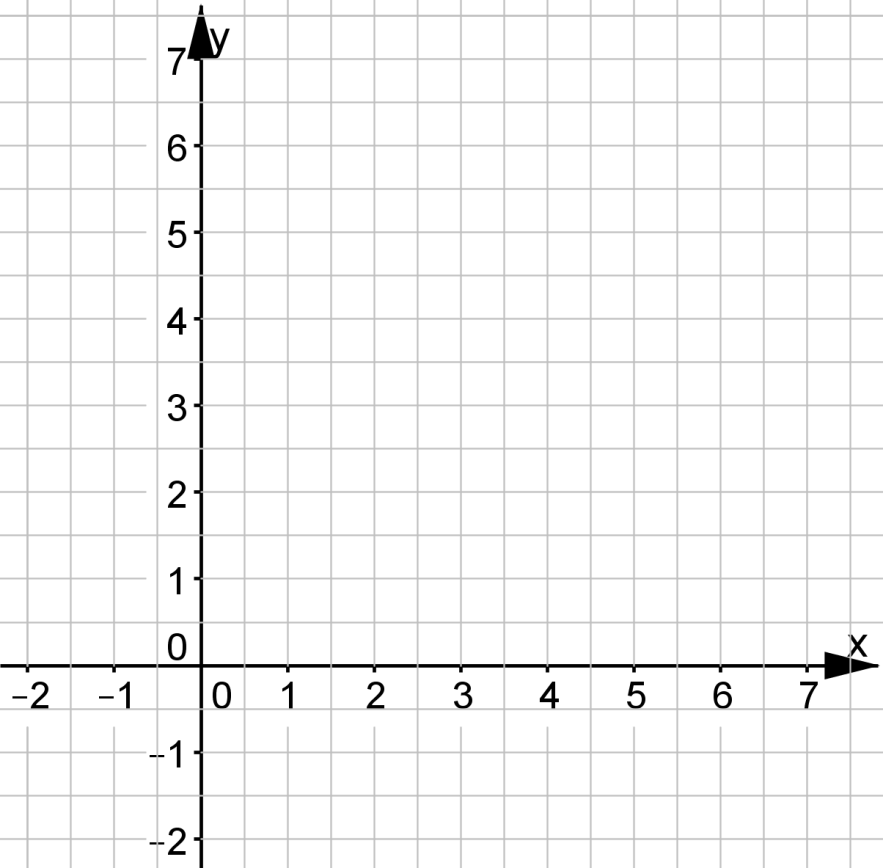 